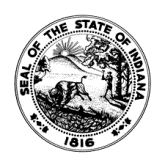 Please print.Please print.Please print.Please print.Please print.Please print.Please print.Reminder:Please complete this form within two (2) weeks of workshop completion.Return this form with registrations, evaluations, and post-test to:Indiana Department of Environmental ManagementHoosier Riverwatch100 N Senate AvenueMC65-40-2 ShadelandIndianapolis, IN  46204-2251Reminder:Please complete this form within two (2) weeks of workshop completion.Return this form with registrations, evaluations, and post-test to:Indiana Department of Environmental ManagementHoosier Riverwatch100 N Senate AvenueMC65-40-2 ShadelandIndianapolis, IN  46204-2251Reminder:Please complete this form within two (2) weeks of workshop completion.Return this form with registrations, evaluations, and post-test to:Indiana Department of Environmental ManagementHoosier Riverwatch100 N Senate AvenueMC65-40-2 ShadelandIndianapolis, IN  46204-2251Reminder:Please complete this form within two (2) weeks of workshop completion.Return this form with registrations, evaluations, and post-test to:Indiana Department of Environmental ManagementHoosier Riverwatch100 N Senate AvenueMC65-40-2 ShadelandIndianapolis, IN  46204-2251Reminder:Please complete this form within two (2) weeks of workshop completion.Return this form with registrations, evaluations, and post-test to:Indiana Department of Environmental ManagementHoosier Riverwatch100 N Senate AvenueMC65-40-2 ShadelandIndianapolis, IN  46204-2251Workshop InformationWorkshop InformationWorkshop InformationWorkshop InformationWorkshop InformationFacilitator NameFacilitator NameFacilitator NameFacilitator NameFacilitator NameAssisting facilitators or volunteersAssisting facilitators or volunteersAssisting facilitators or volunteersAssisting facilitators or volunteersAssisting facilitators or volunteersType of workshopType of workshopType of workshopType of workshopType of workshopWorkshop locationWorkshop locationWorkshop locationWorkshop locationWorkshop locationCountyCountyCountyCountyCountyWorkshop date (month, day, year)Workshop date (month, day, year)Workshop date (month, day, year)Workshop date (month, day, year)Number of participantsWorkshop OverviewWorkshop OverviewWorkshop OverviewWorkshop OverviewWorkshop OverviewHow did the workshop go? (Please share about participant response, what worked, ideas to share, etc…)How did the workshop go? (Please share about participant response, what worked, ideas to share, etc…)How did the workshop go? (Please share about participant response, what worked, ideas to share, etc…)How did the workshop go? (Please share about participant response, what worked, ideas to share, etc…)How did the workshop go? (Please share about participant response, what worked, ideas to share, etc…)Budget InformationBudget InformationBudget InformationBudget InformationBudget InformationDirect Expenses (If funds were spent on food or other workshop items, please list below.)Direct Expenses (If funds were spent on food or other workshop items, please list below.)Direct Expenses (If funds were spent on food or other workshop items, please list below.)Direct Expenses (If funds were spent on food or other workshop items, please list below.)Direct Expenses (If funds were spent on food or other workshop items, please list below.)Source of FundsItem PurchasedItem PurchasedAmount SpentAmount Spent$      $      $      $      $      $      $      $      In-Kind contributions (examples: time prep for workshop, copying, time facilitating…)In-Kind contributions (examples: time prep for workshop, copying, time facilitating…)In-Kind contributions (examples: time prep for workshop, copying, time facilitating…)In-Kind contributions (examples: time prep for workshop, copying, time facilitating…)In-Kind contributions (examples: time prep for workshop, copying, time facilitating…)ContributionContributionDollar Value/HourDollar Value/HourDollar Value/Hour$      $      $      $      $      $      $      $      $      $      $      $      